вапвапывапваппапа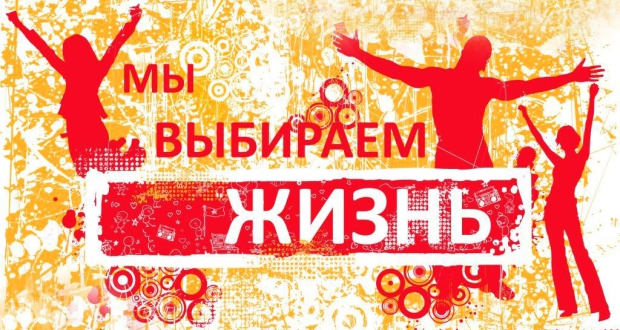                            Государственное учреждение  «Зельвенский районный центр  гигиены и эпидемиологии»      Как ты думаешь, что является  главной ценностью в жизни?  Главное в жизни - здоровье!      Ты молод. Принимая во внимание реальность существования рядом с тобой сигарет, алкоголя, наркотиков,  - я предлагаю  тебе взглянуть на жизнь глазами взрослого человека, - трезво оценивающего свои желания и возможности.       Подумай, хочешь ли ты тратить свою жизнь на них.       Хочешь ли ты зависеть от сигарет, алкоголя, наркотиков?       Ведь - эта зависимость убивает тело, а бессилие пред ней убивает душу.     Зависимость лишает  человека права выбора,  права на свободную жизнь.                                     ПОДУМАЙ!             Хочешь ли ты, чтобы кто-то принимал решения в  твоей жизни?   ПРИМИ ПРАВИЛЬНОЕ РЕШЕНИЕ – ВЫБЕРИ ЗДОРОВУЮ  ЖИЗНЬ!